380 Main Street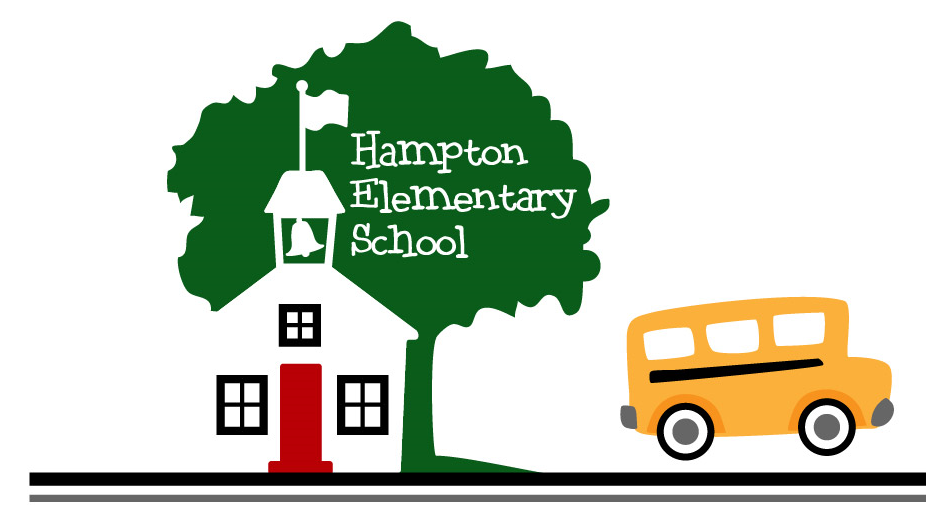 Hampton, Connecticut 06247Phone (860)455-9409Dr. Frank Olah						                                 Sam Roberson                         Superintendent				                         	                                 Principalfolah@hamptonschool.org                                                                                      sroberson@hamptonschool.orgHES has received a three part funding award through the Covid federal granting process that was approved by the Congress. The first two grants were used to fund Covid related expenses. The first grant was used to purchase sanitizing equipment, make improvements in our HVAC system, the purchase of PPE, and to create the Covid Response Plan that had the end product booklet that was mailed to all residents of Hampton.The Second ESSER ii grant was used to create a distance learning infrastructure that allowed our students and teachers to better perform all aspects of distance learning. This grant allowed us to purchase new file servers, upgrade our wireless network and provide to each student either a ChromeBook or an iPad.The third grant known as ESSER iii was awarded in the amount of $151,000. This grant is the one we are asking you to review, discuss and offer recommendations for the items HES and our staff and students should have in place as we move past the Covid pandemic.The ESSER iii grant requires that all stakeholders have a say in the development of the ESSER iii grant and that is why we are asking you, the original members of the Reopening Discussion Group to meet at 6:00 pm on August 2, 2021Your school administrators and members of the faculty are in the process of developing a framework for the ESSER iii grant that will meet the grants five required areas for funding. During the August 2nd discussion, this framework will be reviewed and modified as you, the stakeholders, review and make recommendations on exactly what we need to purchase for our students' benefit.Since the original Reopening Discussion Group represents all elements of stakeholders from town officials, parents, staff and faculty, Mrs. Danileson our school nurse, and BoE members, we would like to ask you to share the meeting details with other residents of Hampton so they might be able to hear the plans for the ESSER iii grant.Here are the ZOOM meeting details for the August 2 ESSER iii Grant discussion:Frank Olah is inviting you to a scheduled Zoom meeting.Topic: Frank Olah's Reopening Discussion Group Zoom MeetingTime: Aug 2, 2021 06:00 PM Eastern Time (US and Canada)Join Zoom Meetinghttps://us06web.zoom.us/j/85446059766?pwd=RnRXbTZYVlVTd3F0VzhFWnpveHVZdz09Meeting ID: 854 4605 9766Passcode: Yp7i4aOne tap mobile+13017158592,,85446059766#,,,,*994520# US (Washington DC)+13126266799,,85446059766#,,,,*994520# US (Chicago)Dial by your location        +1 301 715 8592 US (Washington DC)        +1 312 626 6799 US (Chicago)        +1 646 558 8656 US (New York)        +1 253 215 8782 US (Tacoma)        +1 346 248 7799 US (Houston)        +1 720 707 2699 US (Denver)Meeting ID: 854 4605 9766Passcode: 994520The ESSER iii Grant information will also appear on our HES website. A reminder will also be sent to you just before the August 2nd meeting. I have chosen to use the ZOOM meeting format so that even if you are on vacation, you can join this discussion. Once again, thank you for your assistance and ideas during this pandemic. You have been there since we closed school back in March, 2019 and you helped make it possible for us to meet our HES goal this past year - "Every Child, Every Day for 183 Days". Only 3.1% of the schools in Connecticut were open every day according to the CSDE. We are a very small school but we make things happen!Thank you.Dr. Frank OlahSam RobersonBeverly Danielson